ANEXO B MODELO DE FORMATAÇÃO DO ARTIGO(TCC 2)Universidade Federal da Paraíba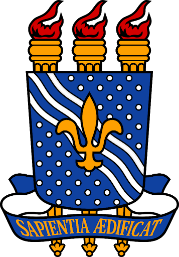 Centro de Ciências Aplicadas e Educação – CCAEDepartamento de Ciências Sociais Aplicadas – DCSACurso de Bacharelado em Ciências Contábeis(Coloque aqui o título de seu trabalho com todas as palavras principais iniciando-se com letras maiúsculas)Coloque aqui a Área Temática escolhidaAutor - instituição - emailOrientador - instituição – emailMembro da Banca - instituição – emailMembro da Banca - instituição – emailResumoEste documento apresenta o modelo de formatação a ser utilizado nos artigos elaborados a partir dos resultados da monografia. Segunda linha abaixo do nome dos autores, o resumo deve ser na própria língua do trabalho. Deve-se utilizar texto com fonte Times New Roman, tamanho 12, com espaçamento entre linhas simples. O resumo deverá ter entre 250 e 300 palavras. Não deverá ter abstract.Palavras-chave: Segunda linha abaixo do resumo deve ser informada as palavras-chave. Utilizar de três a cinco palavras-chave, em português, separadas por ponto, com primeira letra de cada palavra em maiúsculo e o restante em minúsculo. Ex.: Artigos. Modelo. Encontro.1 Introdução2 Fundamentação TeóricaTítulos das sessões: os títulos das sessões do trabalho devem ser posicionados à esquerda, em negrito, numerados com algarismos arábicos (1, 2, 3, etc.). Não coloque ponto final nos títulos. O primeiro título deve estar posicionado na terceira linha abaixo das Palavras-chave. O estilo “Título 2” inclui a formatação correta dos títulos das sessões. Corpo do texto: o corpo do texto deve iniciar imediatamente abaixo do título das seções. O corpo de texto utiliza fonte tipo Times New Roman, tamanho 12, justificado na direita e esquerda, com espaçamento entre linhas simples. 3 Procedimentos metodológicos4 Apresentação e análise dos resultados5 Considerações finaisReferências1. OBSERVAÇÃO FINAL PARA FORMATAÇÃO DO ARTIGO:Papel: A4 (29,7 x 21 cm).Orientação do papel: retrato.Margens: superior - 3 cm / inferior - 2 cm / direita - 2cm / esquerda - 3 cm.Fonte: Times New Roman; tamanho 12 (para textos) e 10 (para tabelas, figuras e notas de rodapé).Espaçamento: simples.Alinhamento: justificado, para os parágrafos, com recuo de 1 cm na primeira linha.Páginas: o mínimo deverá ser 8 (oito) páginas e não deverá exceder 16 (dezesseis), incluindo resumo, tabelas, figuras, referências bibliográficas e notas de final de texto.Paginação: inserir número de páginas no rodapé com alinhamento ao lado direito.Notas: não devem ser colocadas no rodapé, mas inseridas como notas de final de texto.Citações, Referências, Tabelas e Figuras:Citações: conforme a Norma da American Psychological Association (APA). Deverão ser indicadas, no texto, pelo sistema de chamada ‘autor-data’. Ex: Martins (2002).Referências: conforme a Norma da American Psychological Association (APA). Deverão ser relacionadas em ordem alfabética, no final do artigo, somente as citadas no texto.Tabela: apenas este termo deve ser utilizado, no título, para dados quantitativos e/ou qualitativos apresentados em formato de linhas e colunas (não utilizar o termo “quadro”). As Tabelas devem ser enumeradas sequencialmente com cabeçalho explicitando: o que está sendo representado, quando ocorreu e onde ocorreu. O título deve ser colocado acima da Tabela, conforme a norma da American Psychological Association (APA). Exemplo: Tabela 1 Estatística descritiva para amostra com dados com base em dezembro.Figura: apenas este termo deve ser utilizado no título para as imagens (não utilizar os termos “ilustração”, “gráfico”, “organograma” etc.). O título deve ser colocado na parte inferior (abaixo da imagem), precedido da palavra Figura, seguida de seu número de ordem de ocorrência no texto, em algarismos arábicos, conforme a norma da American Psychological Association (APA).  Exemplo: Figura 1 Processos inerentes à institucionalização.Tutoriais das normas da American Psychological Association (APA) disponíveis em:http://www.apastyle.org/learn/tutorials/index.aspx.Siglas: quando aparecem pela primeira vez no texto, a forma dos nomes precede as siglas, colocadas entre parênteses. Exemplo: Universidade de São Paulo (USP).OBS: TAMBÉM SERÁ POSSÍVEL UTILIZAR AS NORMAS DA ABNT!